Alkuszi megbízási szerződésamely létrejött egyrészrőlNév:       				Születési hely, dátum:         Anyja neve:        				Adószám:       		Cégjsz.:      Lakcím/Székhely:      továbbiakban, mint: Megbízóvalaminta Magyar Könyvvizsgálói Kamara Biztosítási Alkusz Kft. (1063 Budapest, Szinyei Merse Pál u. 8. / Cégjegyzékszáma: Cg.: 01-09-706421 / Adószáma: 12849417-2-42 / Bankszámla száma: 10918001-00000099-89340006)továbbiakban, mint: Megbízottközött a mai napon az alábbi feltételekkel:Megbízó - ezen megbízási szerződés (továbbiakban: Szerződés) alapján - megbízza a Megbízottat, hogy jelen Szerződés aláírásának időpontjában már érvényben lévő - biztosító társaságonként és kötvényszámok szerint felsorolásra kerülő -,  biztosítási szerződései vonatkozásában adott biztosító társaságnál a Megbízó képviseletében eljárjon, a biztosítási szerződés(ek) kezelőjeként/közvetítőjeként megjelölésre kerüljön, adott szerződéseket megvizsgálja, javaslatot tegyen azok - a Megbízó aktuális igényeinek megfelelő - aktualizálására, biztosítási portfoliójának átalakítására*szükség esetén pótlap alkalmazandóMegbízó  továbbá  ezen  Szerződés alapján  megbízza a Megbízottat, hogy jelen Szerződés aláírásának napján vagy azt követően létrejövő, új biztosítási szerződései vonatkozásában Megbízó képviseletében eljárjon, a biztosítási szerződés(ek) kezelőjeként/közvetítőjeként megjelölésre kerüljön, adott szerződések megkötésével kapcsolatosan javaslatot  tegyen, a Megbízó - aktuális igényeinek megfelelő - biztosítási portfoliójának kialakításában aktívan részt vegyenA Megbízott kijelenti, hogy Megbízó részére - jelen Megbízási Szerződés alapján - független biztosításközvetítői tevékenységet végez. Ezen tevékenysége kiterjed, a Megbízó aktuális és jövőbeni biztosítási igényeinek felmérésére, azok pontosítására,az a) pont alapján biztosítási szerződések előkészítésére, biztosítási díjindikációk, ajánlatok beszerzésére,  biztosítási ajánlatok kitöltésére,a Megbízó által - adott Biztosító Intézet irányába - tett biztosítási ajánlat, biztosító részére való eljutattásáraa létre jövő/létre jött illetve - jelen szerződés alapján - kezelésébe kerülő biztosítási szerződések gondozására, melynek során többek között, /nem kizárólag és a teljesség igénye nélkül!/folyamatosan figyelemmel kíséri Megbízó kezelésében lévő biztosítási szerződéseita változó gazdasági-, piaci-, illetve biztosítási környezet alapján javaslatokat tesz Megbízó részére nevezett biztosítási szerződések átdolgozására, módosítására, aktualizálására részt vesz azok - Megbízó változó igényei szerinti – átalakításábanrészt vesz kárügyek rendezésében, adott káranyagok továbbításában, a kárral kapcsolatos ügyek - a Megbízó nevében és helyette való - biztosítói ügyintézésében A Megbízott mindenkor a Megbízó utasításai szerint jár el, azzal a megkötéssel, hogy a határidőhöz kötött cselekmények esetében megbízást illetve a megbízáshoz szükséges adatokat és információka csak az adott határidő lejárata előtti 10. munkanapig fogad el.  Amennyiben a Megbízó részéről késve, vagy ezen időpontig hiányosan, részben vagy  nem kerülnek átadásra a Megbízott  részére a szükséges adatok és információk, úgy az azok hiányából illetve késedelmes közléséből származó következményeket a Megbízó maga viseli, a Megbízottat semmilyen felelősség nem terheli. A Megbízott  kijelenti, hogy biztosításközvetítői tevékenységét  tanácsadás nélküli értékesítéssel végzi. Ugyanakkor a 2014. évi LXXXVIII. Törvény (Bit.) 398.§-nak (1a) bekezdése szerint - Megbízó jelen szerződés szerint adott felhatalmazása alapján - Megbízott felméri Megbízó biztosítási kockázatait, s azok alapján szaktanácsadást nyújt a Megbízó részére. Megbízott egyben  kötelezettséget vállal arra vonatkozóan, hogy a 2014. évi LXXXVIII. Törvény (Bit.) 398.§-nak (5) bekezdése alapján a biztosítási szerződés megkötésének előkészítését megelőzően - a Megbízó tájékoztatása alapján - pontosítja a Megbízó igényeit és szükségleteit  Ezt követően - azoktól a biztosítóintézetektől, melyekkel jelen Szerződés aláírásának időpontjában biztosításközvetítői tevékenységre irányuló Együttműködési Megállapodással rendelkezik - kielégítő mennyiségű, a piacon hozzáférhető biztosítási szerződést tárgyszerűen elemez..A Megbízott kötelezettséget vállal arra, hogy a 2014. évi LXXXVIII. Törvény (Bit.) 398.§-nak (1) bekezdése alapján előkészíti a biztosítási szerződés megkötését, tevékenysége kiterjed, a Megbízó biztosítási kockázatainak  felmérésére, igényeinek érvényesítésében történő közreműködésre. A biztosító ez irányú hozzájárulása esetén - jelen Szerződés alapján - jogosult a biztosítási díj átvételére, valamint a biztosító hozzájárulása vagy a Megbízó felhatalmazása alapján a kockázat felmérésében, a szerződésből eredő jogok és kötelezettségek teljesítésében és lebonyolításában való közreműködésre. A Megbízott jelen szerződés alapján nem jogosult a biztosítótól az ügyfélnek járó összeg átvételére.A Megbízó kijelenti, hogy jelen Szerződés hatálya alatt adott biztosítóintézetek irányába - melyekkel jelen megbízás aláírásának időpontjában a Megbízott biztosításközvetítői tevékenységre irányuló Együttműködési Megállapodással rendelkezik - biztosítási igényeinek megvalósulására közvetlenül ajánlatot nem tesz.A Megbízó a Megbízott által összeállított biztosítási konstrukciókból választja ki a számára legmegfelelőbb megoldást.A Megbízott - a Megbízó által kiválasztott – biztosítási konstrukció létrejöttéhez szükséges nyomtatványokat beszerzi, azokat teljes körűen összeállítja.A Megbízó egyben megbízza és meghatalmazza a Megbízottat, hogy az általa választott biztosítóintézetnél Őt teljes jogkörrel képviselje, nevében és helyette a szükséges okiratokat beszerezze és benyújtsa.Jelen szerződés alapján a Megbízott joga és kötelessége, hogy az esetlegesen - a biztosítóintézet részéről - felmerülő hiány(oka)t a megfelelő iratok illetve nyilatkozatok beszerzésével a - tőle elvárható módon és időben - pótolja.A Megbízó ezen Szerződés aláírásával büntető jogi felelőssége tudatában kijelenti, hogy biztosítási igényeivel kapcsolatosan a nyomtatványok kitöltése/benyújtása során a valóságnak megfelelően, teljes körűen tájékoztatta mind a Megbízottat, mind a választott biztosítóintézetet. Egyben kijelenti, hogy a biztosítási ajánlato(ko)n szereplő adatok a valóságnak megfelelnek.A Megbízott köteles a tevékenysége során a - Megbízóval kapcsolatosan - tudomására jutott információkat - különösen pénzügyi, jövedelmi helyzetére vonatkozóan - a 2014. évi LXXXVIII. Tv. (Bit.) 135-151.§-ai illetve a 2014. évi LXXXVIII. Tv. (Bit.) 379-381.§-ai  szerint Biztosítási titokként kezelniA Megbízott időbeli korlátozás nélkül köteles a biztosítási titkot megőrizni. A tevékenységével összefüggésben birtokába jutott információt vagy adatot csak a tevékenységi körében eljárva, a megbízási jogviszonnyal kapcsolatban, annak céljaira használja fel. A biztosítási titok megtartása alól csak a Megbízó adhat - meghatározott adatokra vonatkozó -, részletes, írásbeli felmentést. A Megbízott biztosítási titkot csak a 2014. évi LXXXVIII. Tv. (Bit.) ide vonatkozó (135-151.) §-ai alapján szolgáltathat ki.A Megbízott jelen szerződés alapján nem jogosult - sem, szóban sem írásban -,  a Megbízó nevében bármilyen nyilatkozat tételére. Jelen Szerződés nem hatalmazza fel, illetve nem terjed ki a biztosítási ajánlat Megbízott általi aláírására, illetve az adott ügylettel kapcsolatban semmiféle kötelezettségvállalásra. A Megbízott az általa választott biztosítóintézetnél mindennemű kötelezettség vállalást a saját maga nevében saját maga tesz, illetve ezen kötelezettség vállalások esetén önmaga jár el.A Megbízó jelen szerződés aláírásával tudomásul veszi azt, hogy egyes biztosító társaságoknál követelmény a biztosítási szerződésekre ajánlatot tevő ügyfelek bizonyos adataik biztosító(k) általi - különböző célú - kezeléséről nyilatkozzanak. Jelen Szerződés alapján a Megbízó meghatalmazza a Megbízottat, hogy személyes adatai biztosító(k) általi kezelésére vonatkozó jognyilatkozatot tegyen. A Megbízott kijelenti, hogy a jognyilatkozat megtételekor a Megbízó személyes érdekeit szem előtt tartva jár el.A Megbízó jelen szerződés aláírásával tudomásul veszi, s ezt írásban is kijelenti, hogy a Megbízott biztosítási ajánlat - a Megbízó által választott, adott biztosítóintézetnél - benyújtásában való aktív részvétele semmiképpen sem jelenti azt, hogy a Megbízó az adott biztosítóintézet részéről pozitív elbírálásban részesül, az általa tett ajánlat a biztosítóintézet részéről elfogadásra kerül.A Megbízó jelen megbízási szerződés aláírásával tudomásul veszi, hogy a Megbízott nem tekinthető a Biztosítók képviselőjének, ezért nevükben jognyilatkozatot, fedezeti ígéretet nem tehet, fedezeti és díjigazolást nem állíthat ki.Megbízó - jelen Megbízási Szerződés aláírával – tudomásul veszi és nyugtázza, hogy Megbízottat, jelen Megbízási Szerződésben foglalt - a Megbízó részére nyújtott -  szolgáltatásaiért a Megbízó álatal, a biztosítási díjban - adott Biztosító Társaság felé - megfizetett közvetett javadalmazás illeti meg. Megbízott kijelenti, hogy ezen közvetett javadalmazás formája és mértéke nem befolyásolja a 2014. évi LXXXVIII. Törvény (Bit.) 398.§-nak (5) bekezdése szerinti azon törvényi kötelezettségének teljesítését, mely szerint, a biztosítási szerződés megkötésének előkészítése során a piacon hozzáférhető, kielégítő mennyiségű biztosítási szerződést tárgyszerűen elemez.Megbízott - nevében eljáró személy vonatkozásában - kijelenti, hogy a 2014. évi LXXXVIII. Törvény (Bit.) 69/A. §-a szerint az “Jó hírnév”-vel rendelkezik. Azaz büntetlen előéletű és nem minősül olyan személynek, akire a 2014. évi LXXXVIII. Törvény (Bit.) 69/A. § b)  pontjában foglaltak megvalósulnak.Jelen Szerződés annak aláírása napján válik hatályossá. Jelen Szerződést a szerződő Felek határozatlan időtartamra kötik. Egyben kijelentik, hogy az mind addig fenn áll, míg azt valamelyik fél írásban fel nem mondja. Az 1. pontban megjelölt biztosítási szerződés(ek) törlése nem eredményezi jelen Szerződés automatikus megszűnését.Jelen Szerződés indokolás nélkül, 30 napos felmondási határidővel írásban mind a két fél részéről felmondható.A Megbízott kijelenti, hogy a 2014. évi LXXXVIII. Törvény (Bit.) 407.§-a és a 2013. évi CXXXIX. Törvény (MNB)  39.§-a alapján a biztosításközvetítői tevékenységet a Magyar Nemzeti Bank (MNB) által vezetett Biztosításközvetítői (és  Szaktanácsadói) nyilvántartásba vételhez kötötten végzi, valamint, hogy 2014. évi LXXXVIII. Törvény (Bit.)  403.§ (1) bekezdése alapján a biztosításközvetítői tevékenység végzéséhez előírt felelősségbiztosítási szerződéssel rendelkezik.Jelen Szerződésben nem szabályozott kérdésekben a Ptk. rendelkezései érvényesek. Budapest, 2024. február 14.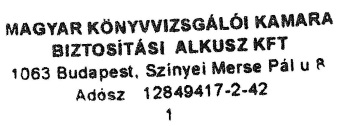     P.H.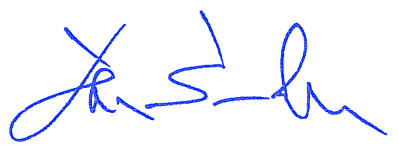 Megbízó					   	  Megbízott										 MKVK Biztosítási Alkusz Kft.TÁJÉKOZTATÓA MAGYAR KÖNYVVIZSGÁLÓI KAMARA Biztosítási Alkusz Kft. megbízottjaként eljáró független biztosításközvetítő adatairól és az általa végzett tevékenységrőlBiztosításközvetítő 		neve:			Biztosításközvetítői tevékenységet végző gazdálkodó szervezet,  melynek nevében eljárokneve:			székhelye:				adószám: 				cégjegyzékszám: 				székhely állama:		MagyarországBiztosításközvetítő felügyelet hatósága:	Magyar Nemzeti Bank  (MNB)	1013 Budapest Krisztina krt. 55.sz.Tájékoztatom, hogy a biztosítókról és a biztosítási tevékenységről szóló hogy a 2014. évi LXXXVIII. Törvény (Bit.)  398.§ (1) bekezdése szerinti független biztosításközvetítői tevékenységet végzek. A 2014. évi LXXXVIII. Törvény (Bit.)  407.§-a és a 2013. évi CXXXIX. Törvény (MNB)  39.§-a alapján a biztosításközvetítői tevékenységet a Magyar Nemzeti Bank (MNB) által vezetett Biztosításközvetítői (és  Szaktanácsadói) nyilvántartásba vételhez kötötten végzem.Természetes személy nyilvántartási száma:			Gazdálkodó szervezet nyilvántartási száma:	(A nyilvántartás leellenőrizhető a: https://intezmenykereso.mnb.hu/   honlapon)Kijelentem, hogy  biztosítóban, más biztosításközvetítőben, biztosítási szaktanácsadóban közvetlen vagy közvetett részesedéssel, minősített befolyással nem rendelkezem. Továbbá biztosító, annak anyavállalata nem rendelkezik minősített befolyással abban a  biztosításközvetítő vállalkozásban, melyben tevékenyésgem végzem.A biztosításközvetítői szakmai tevékenységem során okozott kárért vagy felmerült sérelmi díj megfizetéséért a  Magyar Könyvvizsgálói Kamara Biztosítási Alkusz kft. áll helyt.A biztosításközvetítői tevékenységgel kapcsolatos kérdéseivel, problémáival forduljon bizalommal biztosításközvetítőjéhez. Amennyiben biztosításközvetítőjének nem sikerült az Ön számára is megnyugtatóan rendezni felmerült problémáját, úgy kérjük keresse meg a Magyar Könyvvizsgálói Kamara Biztosítási Alkusz kft. cégvezetőségét, a 1063 Budapest, Szinyei Merse u. 8. 1. emelet 3-4. sz. címen valamint a +36 (1) 473-4532 telefonszámon, elektronikus levélben a info@mkvkalkusz.hu e-mail címen, faxon a +36 (1) 473-4516 telefonszámon vagy INTERNETEN a www.mkvkalkusz.hu oldalon.Tájékoztatjuk, hogy a Magyar Könyvvizsgálói Kamara Biztosítási Alkusz Kft. nevében eljáró - általa megbízásos vagy munkaviszonyban foglalkoztatott - biztosítosításközvetítő személy magatartására, tevékenységére vagy mulasztására vonatkozó panasza bejelentését személyesen a Magyar Könyvvizsgálói Kamara Biztosítási Alkusz kft. 1063 Budapest, Szinyei Merse u. 8. 1. emelet 3-4. sz. címen valamint a +36 (20) 395-1585 telefonszámon, illetve elektronikus levélben a panaszkezeles@mkvkalkusz.hu e-mail címen, faxon a +36 (1) 473-4516 telefonszámon teheti meg. Panaszkezelési szabályzatunkat, a bejelentéshez szükséges dokumentumokat megtalálja a https://www.mkvkalkusz.hu/Dokumentumok/Panaszkezelési szabályzat címen.Panaszaival fordulhat felügyeleti szervünkhöz:Magyar Nemzeti Bank (MNB)www.mnb.huFogyasztói  jogainak érvényesítésével aNemzeti Fejlesztési Minisztérium-hozwww.kormany.hu/hu/nemzeti-fejlesztesi-miniszterium/infokommunikacioert-felelos-allamtitkarsagA biztosításközvetítéssel kapcsolatosan esetlegesen felmerülő fogyasztói jogviták bírósági eljáráson kívüli rendezése érdekében kérelmet terjeszthet elő a békéltető testületnél (www.mnb.hu/bekeltetes) illetve a a lakóhelye, székhelye szerinti illetékes járási hivatalnál (http://jarasinfo.gov.hu/). Az eljárás megindításának feltétele, hogy a fogyasztó a Magyar Könyvvizsgálói Kamara Biztosítási Alkusz kft.-vel közvetlenül megkísérelje a panasz rendezésétFüggetlen biztosításközvetítői tevékenységem során a következő - biztosítási ágazatok szerinti - kockazati besorolású termékek terjesztésére rendelkezem jogosultsággal:Baleset-, Betegség és EgészségbiztosításGépjármű-biztosításTengeri-szállítmányozási biztosításLégi biztosításTűz- és egyéb vagyoni károk FelelősségHitel és Kezesség biztosításokKülönböző pénzügyi veszteségekJogvédelemSegítségnyújtásHagyományos életbiztosításokHázassági biztosítás, születési biztosításBefektetési egységekhez kötött életbiztosításTőkésítési ügyletekCsoportos nyugdíjalapok kezeléseEmberi élethosszhoz kapcsolódó ügyletekFüggetlen biztosításközvetítői tevékenységem során a következő Biztosító Társaságok - fent említett - termékeire vonatkozóan rendelkezem terjesztési jogosultsággal:ALFA Vienna Insurance Group Biztosító Zrt.Allianz Hungária Zrt.Colonnade Insurance S.A. Magyarországi FióktelepeCIG Pannónia Első Általános Biztosító Zrt.Generali Biztosító Zrt.Genertel Biztosító Zrt.Gránit Biztosító Zrt.Groupama Biztosító Zrt.Europai Utazási Biztosító Zrt.AWP P&C S.A. Magyarországi Fióktelepe (Mondial Assistance)Magyar Posta Biztosító Zrt.K&H Biztosító Zrt.Közép-európai Kölcsönös Biztosító Egyesület (KÖBE)Signal Iduna Biztosító Zrt.Union Vienna Insurance Group Biztosító Zrt.Uniqa Biztosító Zrt.Tájékoztatom, hogy az Ön részére végzett független biztosításközvetítői (alkuszi) tevékenységemet az adott biztosítási szerződés díjában - Ön által  részemre közvetetten -  megfizetett, díjazásért végzem.  Díjazásomat,  így jelen Alkuszi megbízási szerződés és nyilatkozatba foglalt biztoítási szerződés(ek) vonatkozásában az érintett biztosító társaság(ok)  - a velük kötött Együttműködési Megállapodás(aink) alapján fizet(ik) ki részemre. Mindazon által kijelentem, hogy jelen javadalmazási forma nem vezet érdekkonfliktushoz és nem veszélyezteti biztosításközvetítői tevékenységem függetlenségét!A Magyar Könyvvizsgálói Kamara Biztosítási Alkusz Kft. független biztosításközvetítői tevékenységére vonatkozó szabályzatát elolvashatja irodánkban (1063 Budapest, Szinyei Merse u. 8. 1. emelet 3-4. sz)  vagy letöltheti azt a https://www.mkvkalkusz.hu/Dokumentumok/Céges dokumentumok/Általános Üzletszabályzat oldalról.Az Alkuszi megbízási szerződés és nyilatkozatban - mely jelen Tájékoztató alapja - foglalt biztosításiszerződés(ek) vonatkozásában a 2014. évi LXXXVIII. Törvény (Bit.) 378.§-nak (2) bekezdése szerinti kötelező írásbeli tájékoztatást (mely - többek között, de nem kizárólagosan és teljes körüen – tartalmazza az adott biztosítási szerződésre vonatkozó mentesüléseket, kizárásokat, a biztosítási szerződés megszűnésének eseteit, az értékkövetés módját, Életbiztosítási szerződések esetében az igényfelmérés ill. pontosítás alapján  miért az adott szolgáltatású, tartamú és biztosítási összegű biztosítási szerződés megkötésére kap javaslatot stb.) az adott biztosítási szerződés Általános- illetve különös és/vagy külön feltételeiben, záradékaiban olvashatja.Tájékoztatom, hogy jelen Alkuszi megbízási szerződés és nyilatkozat mellékletét képező Nyilatkozatban, Önnek nyilatkoznia kell arról, hogy fenti tájékoztatást megkapta.Jelen Tájékoztató az azonos napon kelt Alkuszi megbízási szerződés és nyilatkozat elválaszthatatlan részét képezi!Budapest, 2024. február 14. 								____________________________								        biztosításközvetítő aláírásaAláírásommal igazolom, hogy a Tájékoztató 1 példányát a mai napon átvettem, az abban foglaltakat a biztosítási szerződés megkötése előtt ismertették velem. Az abban foglaltakat megértettem és magamra nézve kötelezőnek ismererm el. A tájékoztatás teljes körű volt.P.H.Kelt.: Budapest, 2024. február 14.								......................................................................	MegbízóNYILATKOZAT(a 2014. évi LXXXVIII. törvényben előírt ügyfél-tájékoztató és egyéb dokumentumok átvételéről)Alúlírott Megbízó nyilatkozom, hogy a Megbízott által közvetített,módózatú biztosítási ajánlat illetve az ahhoz kapcsolódó “Alkuszi megbízási szerződés” aláírását megelőzően, megismertem, megértettem és elfogadom a Magyar Könyvvizsgálói Kamara Biztosítási Alkusz Kft. adatkezelési tájékoztatóját, az adatkezelés és az adatvédelem legfontosabb szabályait. Tájékoztatást kaptamaz alkusz főbb adatairól, felügyeleti hatóságának megjelöléséről,.mindarról a közvetlen és közvetett részesedésről, amellyel a biztosítóban, más biztosításközvetítőben, más biztosítási szaktanácsadóban rendelkezik,arról, hogy az alkusz független biztosításközvetítőként jár el,arról, hogy a biztosítási díjnak az Alkusz által történt beszedése nem minősül a díj Biztosító számlájára vagy pénztárába történt befizetésének,arról, hogy az alkusz által kalkulált biztosítási díj előzetes, a Biztosító által várhatóan felszámításra kerülő díj, melyet a Biztosító a kockázat-elbírálás során módosíthatarról, hogy a közvetítésével kötött biztosítási szerződés létrejöttére vonatkozó és a Ptk 6:443.§ (3) -ban szabályozott 15 napos elbírálási határidőt - mely idő alatt a biztosító az ajánlatot visszautasíthatja - attól a naptól kell számítani, amikor a biztosítási ajánlat a Biztosítóhoz beérkezik,arról, hogy a szakmai tevékenysége során okozott kárért ki áll helyt,a panasztétel lehetőségéről és annak elbírálására jogosult szervekrőla biztosításközvetítők felügyeleti nyilvántartásáról, valamint annak igazolásáról, hogy a felügyeleti nyilvántartásban szerepel, ideértve az ennek ellenőrzésére vonatkozó lehetőségek megjelölését is.Az alkusz a biztosítási szerződés megkötésének előkészítése során számomra kielégítő mennyiségű, a piacon hozzáférhető biztosítási szerződést tárgyilagosan elemzett, valamint felmerülő kérdéseim alapján pontosította az igényeimet és szükségleteimet.Kijelentem, hogy a biztosítási szerződést megelőző igényfelmérés során az alkuszt részletesen, teljes körűen és a valóságnak megfelelően, pontosan tájékoztattam.Elfogadtam azokat az indokokat, amelyek a közvetített biztosítási termékkel összefüggésben adott szakmai tanácsot alátámasztják.Hozzájárulásomat adom ahhoz, hogy az általam választott Biztosító Társaság,  a biztosítási ajánlat felvételekor megadott mobilszámon/e-mail címemen keresztül a biztosítási szerződés megkötésével, kezelésével és esetleges megszüntetésével, szolgáltatási igényeivel összefüggésben elektronikus úton információkat küldjön, és ebből a célból az e-mail címemet kezelje. Kötelezettséget vállalok továbbá arra, hogy az e-mail címemben és egyéb személyes adataiban bekövetkezett változást – az információk illetéktelen személyhez jutásának elkerülése érdekében – 5 munkanapon belül a biztosítónak írásban bejelentem. Tudomásul veszem, hogy a bejelentés elmulasztásából eredő esetleges kárért a biztosító nem vállal felelősséget. Továbbá, hogy amennyiben a biztosító a biztosítási szerződés megkötésével, kezelésével és esetleges megszüntetésével, szolgáltatási igényével kapcsolatos tájékoztatást vagy nyilatkozatot az elektronikus aláírásról szóló 2001. évi XXXV. törvényben szabályozottaknak megfelelően, fokozott biztonságú elektronikus aláírással ellátva, elektronikus úton küldi meg részemre, úgy az elektronikusan aláírt elektronikus dokumentumba foglalás az írásbeliség követelményének eleget tesz. Az elektronikus levél elküldésének tényét és időpontját a biztosító a későbbiekben bármikor igazolni tudja.Kijelentem, hogy jelen Nyilatkozat aláírását megelőzően a 2014. évi LXXXVIII. Törvény (Bit.) 378.§-nak (2) bekezdése szerinti kötelező írásbeli tájékoztatást (mely - többek között, de nem kizárólagosan és teljes körüen – tartalmazza az adott biztosítási szerződésre vonatkozó mentesüléseket, kizárásokat, a biztosítási szerződés megszűnésének eseteit, az értékkövetés módját, Életbiztosítási szerződések esetében az igényfelmérés ill. pontosítás alapján  miért az adott szolgáltatású, tartamú és biztosítási összegű biztosítási szerződés megkötésére kaptam javaslatot,  stb.)  megkaptam		  NEM  kaptam megAláírásommal igazolom, hogy jelen Alkuszi megbízási szerződés és nyilatkozatban szereplő biztosítási szerződés(ek) Általános-, Különös-, Külön feltételeit és esetleges Záradékait a biztosítási szerződés(ek) aláírása előtt megismertem, az azokban foglaltakat megértettem és elfogadom.Jelen nyilatkozat aláírásával elismerem, hogy az alábbi dokumentumokat ügyféltájékoztató és a biztosítási szerződésre vonatkozó átalános rendelkezésekA biztosítási szerződés általános/különös/külön feltételei és záradékokTájékoztatás a biztosításközvetítő adatairól elektronikus formában  megkaptam illetve letöltöttem a www.mkvkalkusz.hu oldalról személyesen átvettemKizárólag a Magyar Könyvvizsgálói Kamara (továbbiakban, mint Kamara) tagjai esetében (kérjük válaszon!)Hozzájárulásomat adom, hogy a Megbízott a Kamara Integrált Informatikai Rendszerében tárolt adataimhoz hozzáférjen, azokat fent megjelölt módozatú biztosítási ajánlat elkészítése során felhasználja. Hozzájárulásomat adom, hogy a Megbízott tevékenységemre vonatkozó szakmai felelősségbiztosításom adatait - úgy, mint annak eseményenkénti illetve biztosítási időszakra szóló biztosítási összege, kötvényszáma, az azt kezelő biztosító társaság megnevezése - a Kamara részére, ellenőrzés céljából átadja.Jelen Nyilatkozat az azonos napon kelt Alkuszi megbízási szerződés és nyilatkozat elválaszthatatlan részét képezi!P.H.Kelt.: Budapest, 2024. február 14.								......................................................................	MegbízóBiztosításközvetítő nyilatkozataAlulírott biztosításközvetítő a fentiekben írtak alapján – a Szerződő a biztosítási termékkel, így különösen a jelen biztosítási értékesítéssel közvetített termékkel összefüggésben szerzett ismereteire és tapasztalataira figyelemmel – megállapítottam, hogy az Ügyfélnek megfelelő, kellő idő állt rendelkezésére ahhoz, hogy a vonatkozó dokumentumokban foglaltakat áttanulmányozza, értelmezze és megérse és hogy annak alapján magalapozott döntés hozzon a biztosítási szerződés megkötésére vonatkozó ajánlattételkor.Kelt.: Budapest, 2024. február 14. 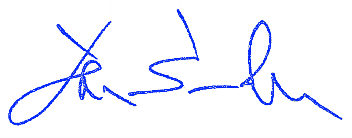 	____________________________							      biztosításközvetítő aláírásaBiztosító Társaság megnevezéseKötvényszámMódozat (biztosító)(módozat) (biztosító)(módozat) (biztosító)(módozat) (biztosító)(módozat) (biztosító)(módozat) (biztosító)(módozat)